Delamere Park Residents’ ClubDelamere Park Residents’ ClubDelamere Park Residents’ Club59 Delamere Parkway West59 Delamere Parkway West59 Delamere Parkway West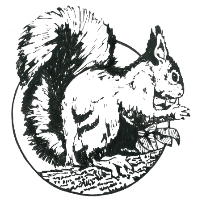 Cuddington, NorthwichCuddington, NorthwichCuddington, Northwich Cheshire CW8 2UJ Cheshire CW8 2UJ Cheshire CW8 2UJTelephone 01606 889263Telephone 01606 889263Telephone 01606 889263      Registered in England No. 1013623      Registered in England No. 1013623      Registered in England No. 1013623Property Change Request Form 4Work to Trees with TPO's or Protected HedgerowsProperty Change Request Form 4Work to Trees with TPO's or Protected HedgerowsProperty Change Request Form 4Work to Trees with TPO's or Protected HedgerowsProperty Change Request Form 4Work to Trees with TPO's or Protected HedgerowsProperty Change Request Form 4Work to Trees with TPO's or Protected HedgerowsProperty Change Request Form 4Work to Trees with TPO's or Protected HedgerowsProperty Change Request Form 4Work to Trees with TPO's or Protected Hedgerows Property Address: Property Address: Location of tree/s: Location of tree/s: Description of work proposed: Description of work proposed:Required documentation:    Site plan showing tree location/s, CW&C Application to carry out work, tree reference number if knownRequired documentation:    Site plan showing tree location/s, CW&C Application to carry out work, tree reference number if known…........................................For Office Use Only….............................................…........................................For Office Use Only….............................................…........................................For Office Use Only….............................................…........................................For Office Use Only….............................................…........................................For Office Use Only….............................................…........................................For Office Use Only….............................................…........................................For Office Use Only….............................................Received date:Received date:Resident consultation deadline:Resident consultation deadline:Emailed to residents :Emailed to residents :Posted on council notice board:Posted on council notice board:CW&C decision:CW&C decision:DPML decision:DPML decision:This form will be displayed on the club house notice board for a period of 14 days.This form will be displayed on the club house notice board for a period of 14 days.This form will be displayed on the club house notice board for a period of 14 days.This form will be displayed on the club house notice board for a period of 14 days.This form will be displayed on the club house notice board for a period of 14 days.This form will be displayed on the club house notice board for a period of 14 days.This form will be displayed on the club house notice board for a period of 14 days.To check if your tree or hedgerow is protected please visit the Cheshire West and Chester planning and building website for more information.                                                           To check if your tree or hedgerow is protected please visit the Cheshire West and Chester planning and building website for more information.                                                           To check if your tree or hedgerow is protected please visit the Cheshire West and Chester planning and building website for more information.                                                           To check if your tree or hedgerow is protected please visit the Cheshire West and Chester planning and building website for more information.                                                           To check if your tree or hedgerow is protected please visit the Cheshire West and Chester planning and building website for more information.                                                           To check if your tree or hedgerow is protected please visit the Cheshire West and Chester planning and building website for more information.                                                           To check if your tree or hedgerow is protected please visit the Cheshire West and Chester planning and building website for more information.                                                           Removal of trees or hedges that are protected without CW&C permission can incur a £5,000.00 fine.Removal of trees or hedges that are protected without CW&C permission can incur a £5,000.00 fine.Removal of trees or hedges that are protected without CW&C permission can incur a £5,000.00 fine.Removal of trees or hedges that are protected without CW&C permission can incur a £5,000.00 fine.Removal of trees or hedges that are protected without CW&C permission can incur a £5,000.00 fine.Removal of trees or hedges that are protected without CW&C permission can incur a £5,000.00 fine.Removal of trees or hedges that are protected without CW&C permission can incur a £5,000.00 fine.